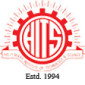 HOLY MARY INSTITUTE OF TECHNOLOGY & SCIENCE (Approved by AICTE, New Delhi, and Permanent Affiliation to JNTUH, Accredited by NAAC)Bogaram (V), Keesara (M), Medchal (Dist), Hyderabad, Telangana StateDetails of International / National Journal Papers published by the Faculty              Dept. of: S&H										                   A.Y.: 2019-20H O D																PRINCIPALHOLY MARY INSTITUTE OF TECHNOLOGY & SCIENCE (Approved by AICTE, New Delhi, and Permanent Affiliation to JNTUH, Accredited by NAAC)Bogaram (V), Keesara (M), Medchal (Dist), Hyderabad, Telangana StateDetails of International / National Conference Papers published by the FacultyDept. of: S&H										A.Y.: 2017-18H O D																PRINCIPALS.No.Name of the Staff Members with DesignationTitle of the Paper & Page No.(from __ to__)Volume No,  Issue No & ISSN/ISBN NoName of the JournalYear and Month of the JournalScopus Indexed (Yes/No)Journal typeJournal typePaper enclosed Soft & Hard copies(Yes or No)S.No.Name of the Staff Members with DesignationTitle of the Paper & Page No.(from __ to__)Volume No,  Issue No & ISSN/ISBN NoName of the JournalYear and Month of the JournalScopus Indexed (Yes/No)NationalInternationalPaper enclosed Soft & Hard copies(Yes or No)1.V.S.VaniReview paper on recent advances in carbon nanomaterials as electrochemical biosensors, IJIAREC20-238IJIARECJuly 2020No√YESK.. VaralaxmiA comprehensive study of various application of graph theory in modeling: prospective of various graph coloring and directionsvol XIII Issue IV, ISSN NO:0731-6755.JCT journalApril, 2020NO√YESV.S.VaniA comprehensive study on speckle disorder in harmonic confinement with spin polarized FFLO state Fermi gasvol IX, Issue IV, ISSN NO:0950-0707.STD journalApril 2020NO√YESM.Ramesh KumarCritical review on storage of solar energy in  the rechargeable Batteries,20-241.IJIAREC-June 2020NO√YESM. Ramesh KumarA comprehensive study on speckle disorder in harmonic confinement with spin polarized FFLO state Fermi gasvol IX, Issue IV, ISSN NO:0950-0707.STD journalApril 2020NO√YES6R. NagarajuReview paper on recent advances in carbon nano materials as electrochemical biosensors(ISSN:2348-2079) Volume 08, Issue 02 [339-362]International Journal of Intellectual Advancements and  Research  in  Engineering ComputationsMay 2020NO√YES7R. NagarajuCurrent status of micro and nano structured optical fiber sensors(ISSN:2348-2079) Volume 08, Issue 03 [418-437]International Journal of Intellectual Advancements and  Research  in  Engineering ComputationsAugust 2020NO√YES8V.SujathaAn optical fiber based on sensor for measurement of both flow rate and temperature in the pipeline(ISSN:2348-2079) Volume 08, Issue 02 [383-393]International Journal of Intellectual Advancements and  Research  in  Engineering ComputationsJuly 2020NO√YESS.No.Names of the Staff with DesignationName of the ConferenceNational / InternationalVenue of the Conference conductedDates of the Conferences conductedTitle of the Paper & Page Nos.(from __ to__)Paper enclosed Soft & Hard copies(Yes or No)1R. NagarajuICRISEMInternationalDhruva  Institute of  Engineering  Technology and Science, HyderabadJuly, 2017Structural and Dielectric studies on Nanocrystalline Titanium doped Manganese Zinc ferrite synthesized by Hydrothermal method[397-402]Yes